St Paul’s Year 4 Newsletter 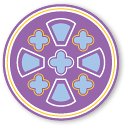 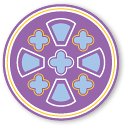 September 2023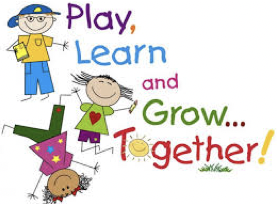 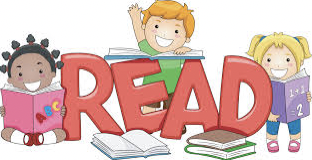 